    Colegio República Argentina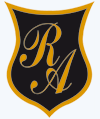 O’Carrol  # 850-   Fono 72- 2230332                    Rancagua     TECNOLOGÍA 1°   SEMANA 3 ,  Y 4     DEL 30 DE MARZO AL 10 DE ABRILAsignatura: Tecnología                                                     Curso: primero básico     Introducción:Las estudiantes deben desarrollar las actividades con un adulto responsable para facilitar la comprensión del contenido.Si la estudiante presenta dudas con alguna parte del contenido no dude en escribirla en su cuaderno y al reanudarse las clases estas dudas serán resueltas.Los videos educativos ayudaran a la estudiante a comprender más rápido los contenidos y hacer sus actividades más entretenidas y fáciles. OA: Usar software de dibujo para crear y representar ideas por medio de imágenes, guiados por el docente.Contenidos:Canción de “Las partes del computador” clase 1https://www.youtube.com/watch?v=4tQJSC51wQYvideo de como “dibujar un computador” ( utilizar en caso de no poder imprimir) clase1https://www.youtube.com/watch?v=HJDucm_yQlk¿Qué es un software? Clase2https://www.youtube.com/watch?v=vB0BjbMM3k4pasos de usar un software clase 2https://www.youtube.com/watch?v=e0T-BA_dQIY